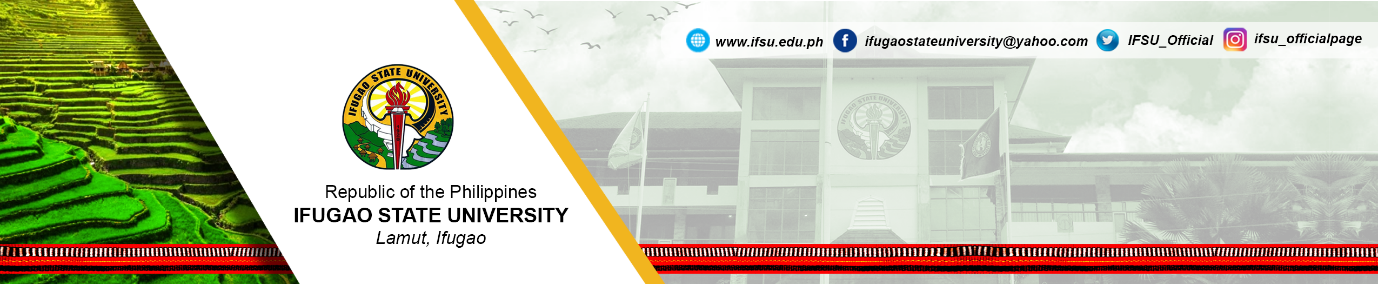 MONTHLY PERFORMANCE OUTPUT REPORT (MPOR)For the Month of ______________ 2019Form 2 - FACULTY WITHOUT DESIGNATIONEmployee:  ___________________________Office (Division/Region)__________________________________Office (Division/Region)__________________________________Office (Division/Region)__________________________________Office (Division/Region)__________________________________Office (Division/Region)__________________________________PERFORMANCE OUTPUTPERFORMANCE OUTPUTPERFORMANCE OUTPUTPERFORMANCE OUTPUTPERFORMANCE OUTPUTPERFORMANCE OUTPUTDeliverables by classification of functionsActual Accomplishment(Provide information on the indicator and accomplishment or the activity/ies performed to achieve the indicator. They must be arranged in accordance to the order of the PIs on the IPCR. To save space, indicators not planned to be achieved on the month may not be included.)WeekWeekWeekWeekDeliverables by classification of functionsActual Accomplishment(Provide information on the indicator and accomplishment or the activity/ies performed to achieve the indicator. They must be arranged in accordance to the order of the PIs on the IPCR. To save space, indicators not planned to be achieved on the month may not be included.)1234Higher Education Program/ Advanced Education ProgramHigher Education Program/ Advanced Education ProgramResearch DevelopmentResearch DevelopmentExtension & TrainingExtension & TrainingCommon IndicatorsCommon IndicatorsOthers (if any)MAN-DAYS LOST THRU ABSENCEWeek 1         Week 2          Week 3       Week 4________________________________________________________________________________________________________________OBSERVATIONS/REMARKS_______________________________Employee’s SignatureDate: _________________________________________Supervisor’s Printed Name & SignatureDate: _________________________________________Supervisor’s Printed Name & SignatureDate: _________________________________________Supervisor’s Printed Name & SignatureDate: _________________________________________Supervisor’s Printed Name & SignatureDate: _________________________________________Supervisor’s Printed Name & SignatureDate: __________